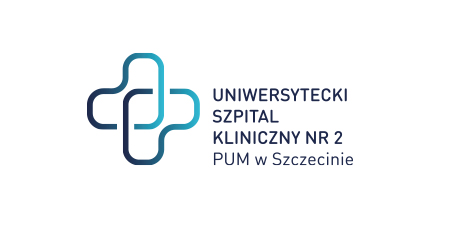  al. Powstańców Wielkopolskich 72 70-111 Szczecin									                           Szczecin, dnia 12.03.2024Znak Sprawy: ZP/220/116/23                                                                    Dostawa wyrobów medycznych w tym materiałów opatrunkowych, szwów haczykowych i akcesoriów okulistycznych na potrzeby Klinik SPSK-2 PUM w Szczecinie.Sprostowanie nt.  terminów zawarcia umóww zakresie zadań nr 1,3-13, 17-24Szanowni Państwo, Zamawiający informuje, że umowy z wybranymi Wykonawcami zostaną zawarte :- po dniu 22.03.2024 r.  w zakresie zadań nr 4, 5, 7, 24- po dniu 15.03.2024 r.  w zakresie zadań nr 1,3, 6, 8, 9,10, 12, 13, 17, 18, 19,21,22,23Powyższa aktualizacja informacji nt. terminów podpisania umów wynika z faktu, iż w dniu rozstrzygnięcia postępowania tj. dnia 29.02.2024 r. informacja o wyborze ofert najkorzystniejszych, przez przeoczenie,  nie została opublikowana na stronie portalu zakupowego Open Nexus.Informację otrzymują Wykonawcy biorący udział w postępowaniu.   Z poważaniem PODPIS W ORYGINALEDYREKTORSprawę prowadzi: Wioletta Sybal T: 91 466-10-88  E: w.sybal@usk2.szczecin.pl 